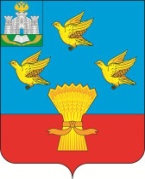 РОССИЙСКАЯ ФЕДЕРАЦИЯОРЛОВСКАЯ ОБЛАСТЬАДМИНИСТРАЦИЯ ЛИВЕНСКОГО РАЙОНАПОСТАНОВЛЕНИЕ____________________2023 г.	№ ________	г. ЛивныОб организации оказания муниципальных услуг в социальной сфере при формировании муниципального социального заказа на оказание муниципальных услуг в социальной сфере на территории Ливенского районаВ соответствии с частью 3 статьи 28 Федерального закона от 13 июля 2020 года № 189-ФЗ «О государственном (муниципальном) социальном заказе на оказание государственных (муниципальных) услуг в социальной сфере» (далее – Федеральный закон), постановлением Правительства Российской Федерации от 13 октября 2020 года № 1678 «Об утверждении общих требований к принятию решений органами государственной власти субъектов Российской Федерации (органами местного самоуправления) об организации оказания государственных (муниципальных) услуг в социальной сфере» администрация Ливенского района     п о с т а н о в л я е т:1. Организовать на территории Ливенского района оказание муниципальных услуг в социальной сфере (далее также - муниципальные услуги) по направлению деятельности «Реализация дополнительных образовательных программ» (за исключением дополнительных предпрофессиональных программ в области искусств)  в соответствии  с  положениями Федерального  закона  от 13 июля 2020 года № 189-ФЗ «О государственном (муниципальном) социальном заказе на оказание государственных (муниципальных) услуг в социальной сфере» (далее также - Федеральный закон).2. Определить администрацию Ливенского района уполномоченным органом, утверждающим муниципальный социальный заказ на оказание муниципальных услуг в социальной сфере.3. Установить, что:1) в рамках реализации мероприятий федерального проекта «Успех каждого ребенка»,  национального проекта «Образование», в части внедрения на территории Ливенского района системы персонифицированного финансирования дополнительного образования детей в 2023 - 2024 годах осуществляется формирование и исполнение муниципального социального заказа на оказание муниципальных услуг в соответствии с Федеральным законом по указанному в пункте 1 настоящего постановления направлению деятельности с использованием способа отбора исполнителей муниципальных услуг, предусмотренного пунктом 1 части 2 статьи 9 Федерального закона;2) применение указанного в подпункте 1 настоящего пункта способа отбора исполнителей муниципальных услуг осуществляется в отношении муниципальной услуги, утвержденной приложением 1 к настоящему постановлению, оказываемой исполнителями услуг (МБУДО «Школа искусств, творчества и спорта»).4. Утвердить:Перечень муниципальных услуг в социальной сфере, включенных в муниципальные социальные заказы, по которым исполнителей планируется определять путем отбора исполнителей муниципальных услуг в социальной сфере, согласно приложению 1 к настоящему постановлению;План апробации механизмов организации оказания муниципальных услуг в социальной сфере на территории Ливенского района согласно приложению 2 к настоящему постановлению;значения показателей эффективности организации оказания муниципальных услуг в социальной сфере в соответствии с Федеральным законом от 13 июля 2020 года № 189-ФЗ «О государственном (муниципальном) социальном заказе на оказание государственных (муниципальных) услуг в социальной сфере» согласно приложению 3 к настоящему постановлению.5. В целях определения порядка информационного обеспечения организации оказания муниципальных услуг на территории Ливенского района определить:5.1. Перечень документов, обмен которыми между уполномоченными органами, потребителями услуг, исполнителями услуг, участниками отбора исполнителей услуг, иными юридическими и физическими лицами осуществляется в форме электронных документов:1) муниципальный социальный заказ на оказание муниципальных услуг в социальной сфере;2) отчет об исполнении муниципального социального заказа на оказание муниципальных услуг в социальной сфере;3) заявка исполнителя услуг на включение в реестр исполнителей муниципальных услуг в социальной сфере в соответствии с социальным сертификатом;4) соглашение о финансовом обеспечении (возмещении) затрат, связанных с оказанием муниципальной услуги в социальной сфере в соответствии с социальным сертификатом на получение муниципальной услуги;5) заявление потребителя услуг на оказание муниципальной услуги в социальной сфере в соответствии с социальным сертификатом на получение муниципальной услуги;6) социальный сертификат на получение муниципальной услуги; 7) договор между исполнителем муниципальной услуги и потребителем услуг, имеющим право на получение муниципальной услуги в соответствии с социальным сертификатом.5.2. Государственные информационные системы, используемые в целях организации оказания муниципальных услуг в социальной сфере:− государственная интегрированная информационная система управления общественными финансами «Электронный бюджет»;− федеральная государственная информационная система «Единый портал муниципальных и муниципальных услуг (функций)»;− автоматизированная информационная система «Навигатор дополнительного образования детей Орловской области»;− единая автоматизированная информационная система сбора и анализа данных по учреждениям, программам, мероприятиям дополнительного образования и основным статистическим показателям охвата детей дополнительным образованием в субъектах Российской Федерации.6. Информация и документы, формируемые с использованием информационных систем:1) заявка исполнителя муниципальных услуг в социальной сфере на включение в реестр исполнителей услуг в социальной сфере по социальному сертификату на получение муниципальной услуги в социальной сфере;2) соглашение о финансовом обеспечении (возмещении) затрат, связанных с оказанием муниципальной услуги в социальной сфере в соответствии с социальным сертификатом на получение муниципальной услуги;3) заявление потребителя услуг на оказание муниципальной услуги в соответствии с социальным сертификатом на получение муниципальной услуги;4) социальный сертификат на получение муниципальной услуги;5) договор между исполнителем муниципальной услуги и потребителем услуг, имеющим право на получение муниципальной услуги в соответствии с социальным сертификатом.7. Формирование и утверждение в 2023 году муниципального социального заказа на оказание муниципальных услуг в социальной сфере осуществляются на бумажном носителе. Формирование соглашения о финансовом обеспечении (возмещении) затрат, связанных с оказанием муниципальной услуги в социальной сфере в соответствии с социальным сертификатом на получение муниципальной услуги, в 2023 году осуществляется на бумажном носителе в случае отсутствия технической возможности формирования его в форме электронного документа с использованием автоматизированной информационной системы «Навигатор дополнительного образования детей Орловской области».8. Обмен документами, предусмотренными Федеральным законом, принятыми в соответствии с ним иными нормативными правовыми актами Российской Федерации, Орловской области, Ливенского района между органами администрацией Ливенского района, потребителями муниципальных услуг, исполнителями муниципальных услуг, участниками отбора исполнителей муниципальных услуг, иными юридическими и физическими лицами в 2023 году осуществляется на бумажном носителе.9. Подписание электронных документов, формирование, утверждение, обработка которых и обмен которыми обеспечиваются с использованием сайтов, указанных в подпункте 5.2 пункта 2 настоящего постановления, осуществляется с использованием усиленной квалифицированной электронной подписи лица, имеющего право действовать от имени уполномоченного органа, исполнителя услуг.10. Информация и документы, формирование которых предусмотрено Федеральным законом, подлежат размещению в федеральной государственной информационной системе «Единый портал государственных и муниципальных услуг (функций)» в соответствии с Бюджетным кодексом Российской Федерации в следующем порядке:уполномоченный орган, утверждающий муниципальный социальный заказ на оказание муниципальных услуг, направляет информацию и документы в течение 3 рабочих дней со дня формирования муниципального социального заказа на оказание муниципальных услуг в управление финансов администрации Ливенского района;Управление финансов администрации Ливенского района осуществляет формирование и направление информации в государственную интегрированную информационную систему управления общественными финансами «Электронный бюджет» и представление ее для обработки и публикации на едином портале бюджетной системы Российской Федерации в информационно-телекоммуникационной сети Интернет в сроки, установленные Министерством финансов Российской Федерации;уполномоченный орган, утверждающий муниципальный социальный заказ на оказание муниципальных услуг, в срок не позднее 3 рабочих дней со дня его утверждения размещает социальный заказ на оказание муниципальных услуг на своем официальном сайте в информационно-телекоммуникационной сети Интернет.11. Управлению организационной, контрольной и кадровой работы администрации Ливенского района (Н.А. Болотская) обнародовать настоящее постановление на официальном сайте администрации Ливенского района Орловской области в информационно-телекоммуникационной сети «Интернет».12. Настоящее постановление вступает в силу после его обнародования.13. Контроль за исполнением настоящего постановления возложить на заместителя главы администрации по социально-экономическим вопросам.  Глава района                                          А.И. Шолохов                                                                       Приложение 1 к постановлениюадминистрации Ливенского районаот _________________ г. N ______Перечень муниципальных услуг в социальной сфере,включенных в муниципальный социальный заказ,по которым исполнителей планируется определять путем отбора исполнителей муниципальной услуги в социальной сфереНаименование: реализация дополнительных общеразвивающих программ для детей.Уникальный номер услуги: 804200О.99.0.ББ52АА01000.Приложение 2 к постановлениюадминистрации Ливенского районаот _________________ г. N ______План апробации механизмов организации оказания муниципальных услуг в социальной сфере на территории Ливенского районаПриложение 3 к постановлению администрации Ливенского района от _________________ г. N ______N Этап апробации Мероприятие Срок исполнения Результат Ответственные исполнители 1 2 3 4 5 6 1.Проведение организационных мероприятий в целях реализации положений Федерального закона от 13 июля 2020 года № 189-ФЗ «О государственном (муниципальном) социальном заказе на оказание государственных (муниципальных) услуг в социальной сфере» (далее - Федеральный закон)1.1. Организация размещения информации и документов, формирование которых предусмотрено Федеральным законом, на едином портале бюджетной системы Российской Федерации в информационно-телекоммуникационной сети Интернет в соответствии с бюджетным законодательством Российской Федерации (далее – Единый портал бюджетной системы)1 сентября 2023 годаРазмещение информации и документов на Едином портале бюджетной системы организованоУправление образования администрации Ливенского района1.Проведение организационных мероприятий в целях реализации положений Федерального закона от 13 июля 2020 года № 189-ФЗ «О государственном (муниципальном) социальном заказе на оказание государственных (муниципальных) услуг в социальной сфере» (далее - Федеральный закон)1.2. Обеспечение заключения соглашения об оказании муниципальных услуг с исполнителями муниципальных услуг в социальной сфере по направлению деятельности «Реализация дополнительных образовательных программ» (за исключением дополнительных предпрофессиональных программ в области искусств) (далее  - муниципальная услуга, услуга) в электронной форме1 сентября 2023 годаЗаключение соглашения с исполнителями услуг в электронной форме обеспеченоУправление образования администрации Ливенского района2.Нормативное правовое обеспечение2.1. Разработка проекта постановления администрации Ливенского района об утверждении порядка формирования муниципальных социальных заказов на оказание муниципальных услуг в социальной сфере, отнесенных к полномочиям органов местного самоуправления Ливенского района1 сентября 2023 годаАкт разработанУправление образования администрации Ливенского района2.Нормативное правовое обеспечение2.2. Разработка проекта постановления администрации Ливенского района об утверждении формы и сроков формирования отчета об исполнении муниципальных социальных заказов на оказание муниципальных услуг в социальной сфере, отнесенных к полномочиям органов местного самоуправления Ливенского района1 сентября 2023 годаАкт разработанУправление образования администрации Ливенского района2.Нормативное правовое обеспечение2.3. Разработка проекта постановления администрации Ливенского района об утверждении порядка формирования реестра исполнителей муниципальной услуги в социальной сфере по социальному сертификату2.Нормативное правовое обеспечение2.4. Разработка проекта постановления администрации Ливенского района об утверждении порядка формирования в электронном виде социальных сертификатов на получение муниципальных услуг в социальной сфере, отнесенных к полномочиям органов местного самоуправления Ливенского района1 сентября 2023 годаАкт разработанУправление образования администрации Ливенского района2.Нормативное правовое обеспечение2.5. Разработка проекта постановления администрации Ливенского района о порядке предоставления субсидий в целях финансового обеспечения (возмещения) затрат, связанных с оказанием муниципальной услуги в социальной сфере в соответствии с социальным сертификатом1 сентября 2023 годаАкт разработанУправление образования администрации Ливенского района2.Нормативное правовое обеспечение2.6. Разработка проекта постановления администрации Ливенского района об утверждении правил заключения в электронной форме и подписания усиленной квалифицированной электронной подписью лица, имеющего право действовать от имени соответствующего уполномоченного органа, исполнителя муниципальных услуг в социальной сфере, соглашений о финансовом обеспечении (возмещении) затрат, связанных с оказанием муниципальных услуг в социальной сфере в соответствии с социальным сертификатом1 сентября 2023 годаАкт разработанУправление образования администрации Ливенского района2.Нормативное правовое обеспечение2.7. Разработка проекта постановления администрации Ливенского района об иных условиях, включаемых в договор, заключаемый исполнителем муниципальных услуг в социальной сфере с потребителем муниципальных услуг в социальной сфере в целях оказания муниципальных услуг в социальной сфере, отнесенных к полномочиям органов местного самоуправления1 сентября 2023 годаАкт разработанУправление образования администрации Ливенского района3.Решение о муниципальных услугах, исполнители которых будут определены по результатам отбора исполнителей услуг3.1. Формирование, утверждение и размещение муниципального социального заказа на оказание муниципальной услуги1 сентября 2023 годаМуниципальный социальный заказ утвержден и размещен Управление образования администрации Ливенского района4.Отбор исполнителей услуг4.1. Проведение отбора исполнителей на оказание муниципальной услуги, формирование реестра исполнителей муниципальной услуги в социальной сфере по социальному сертификатуДо 1 сентября 2023 года Отбор проведенУправление образования администрации Ливенского района4.Отбор исполнителей услуг4.2. Заключение соглашений о финансовом обеспечении (возмещении) затрат, связанных с оказанием государственных услуг в социальной сфере в соответствии с социальным сертификатом на получение государственной услуги в социальной сфере в целях исполнения государственного социального заказа на оказание государственной услугиДо 1 сентября 2023 годаСоглашения заключеныУправление образования администрации Ливенского района5.Система мониторинга и оценки результатов оказания государственных услуг5.1. Разработка системы мониторинга и оценки результатов оказания государственных услугДекабрь 2023 годаМетодические рекомендации по системе мониторинга и оценке результатов оказания муниципальных услуг утвержденыУправление образования администрации Ливенского района№п/пЦельТип индикатораИндикаторБазовая величинаЦелевой индикаторОтветственный исполнитель12345671Улучшение условий для оказания муниципальных услуг по направлению деятельности «Реализация дополнительных образовательных программ» (за исключением дополнительных предпрофессиональных программ в области искусств) (далее также – муниципальная услуга, услуга) некоммерческими организациямиПроцессОбщее количество некоммерческих организаций, оказывающих муниципальные услуги в социальной сфере, которым предоставляется поддержка (в том числе обучение, налоговые льготы и т.п.), единицЗначение: будет определено по результатам профакторного анализагод: 2023Значение: будет определено по результатам профакторного анализагод:2024Управление образования администрации Ливенского района1Улучшение условий для оказания муниципальных услуг по направлению деятельности «Реализация дополнительных образовательных программ» (за исключением дополнительных предпрофессиональных программ в области искусств) (далее также – муниципальная услуга, услуга) некоммерческими организациямиПромежуточный результатОбщее количество некоммерческих организаций, оказывающих муниципальные услуги в социальной сфере, единицЗначение: будет определено по результатам профакторного анализагод:2023Значение: будет определено по результатам профакторного анализагод:2024Управление образования администрации Ливенского района1Итоговый результатКоличество некоммерческих организаций, оказывающих муниципальные услуги в социальной сфере, выбранные для апробации механизмов организации оказания муниципальных услуг в социальной сфере в соответствии с Федеральным законом от 13 июля 2020 года № 189-ФЗ «О государственном (муниципальном) социальном заказе на оказание государственных (муниципальных) услуг в социальной сфере» (далее соответственно - Федеральный закон, апробация), единицЗначение: будет определено по результатам профакторного анализагод:2023Значение: будет определено по результатам профакторного анализагод:2024Управление образования администрации Ливенского районаиз них количество некоммерческих организаций, которым предоставляется муниципальная поддержка (в том числе обучение, налоговые льготы и т.п.), единиц2Усиление конкуренции при выборе негосударственных исполнителей муниципальных услугПромежуточный результатКоличество юридических лиц, индивидуальных предпринимателей, физических лиц - производителей товаров, работ, услуг, участвовавших в процедурах отбора исполнителей муниципальных услуг в социальной сфере (далее - исполнитель услуг) в целях оказания муниципальных услуг в социальной сфере, выбранных для апробацииЗначение: будет определено по результатам профакторного анализагод:2023Значение: будет определено по результатам профакторного анализагод:2024Управление образования администрации Ливенского районаУсиление конкуренции при выборе негосударственных исполнителей муниципальных услугиз них количество юридических лиц, индивидуальных предпринимателей, физических лиц - производителей товаров, работ, услуг, включенных в реестр исполнителей муниципальных  услуг по социальному сертификату, выбранных для апробацииИтоговый результатДоля юридических лиц, не являющихся муниципальными учреждениями, индивидуальных предпринимателей, физических лиц - производителей товаров, работ, услуг, имеющих высокий уровень потенциала для конкуренции с муниципальными учреждениями при отборе исполнителей услуг в целях оказания муниципальных услуг в социальной сфере, выбранных для апробации, в общем объеме организаций, оказывающих услугиЗначение: будет определено по результатам профакторного анализагод:2023Значение: будет определено по результатам профакторного анализагод:2024Управление образования администрации Ливенского района3Увеличение охвата услугами/доступа к услугамПроцесс Информационная кампания для потребителей муниципальных услуг в социальной сфере (далее - потребитель услуг) и исполнителей услугЗначение: будет определено по результатам профакторного анализагод:2023Значение: будет определено по результатам профакторного анализагод:2024Управление образования администрации Ливенского района3Увеличение охвата услугами/доступа к услугамПромежуточный результатОбщее количество юридических лиц, индивидуальных предпринимателей, физических лиц - производителей товаров, работ, услуг, оказывающих муниципальные услуги в социальной сфере, выбранных для апробации, единицЗначение: будет определено по результатам профакторного анализагод:2023Значение: будет определено по результатам профакторного анализагод:2024Управление образования администрации Ливенского района3Увеличение охвата услугами/доступа к услугамиз них количество юридических лиц, не являющихся муниципальными учреждениями, индивидуальных предпринимателей, физических лиц - производителей товаров, работ, услуг, единицИтоговый результатОбщее количество потребителей муниципальных услуг в социальной сфере, выбранных для апробации, человекЗначение: будет определено по результатам профакторного анализагод:2023Значение: будет определено по результатам профакторного анализагод:2024Управление образования администрации Ливенского районаКоличество потребителей услуг, получивших муниципальную услугу в социальной сфере, выбранную для апробации, у исполнителей услуг, не являющихся муниципальными учреждениями, человекЗначение: будет определено по результатам профакторного анализагод:2023Значение: будет определено по результатам профакторного анализагод:2024Управление образования администрации Ливенского района4Повышение качества оказанных услугПроцессОпределение стандартов (порядков) оказания муниципальных  услуг в социальной сфере, выбранных для апробации, и минимальных требований к качеству их оказанияЗначение: будет определено по результатам профакторного анализагод:2023Значение: будет определено по результатам профакторного анализагод:2024Управление образования администрации Ливенского района4Повышение качества оказанных услугПроцесс Создание системы мониторинга и оценки (в т.ч. информационной системы при наличии возможности) качества оказания муниципальных услуг в социальной сфере, выбранных для апробацииЗначение: будет определено по результатам профакторного анализагод:2023Значение: будет определено по результатам профакторного анализагод:2024Управление образования администрации Ливенского района4Повышение качества оказанных услугПромежуточный результатКоличество юридических лиц, индивидуальных предпринимателей, физических лиц - производителей товаров, работ, услуг, оказывающих муниципальные услуги в социальной сфере, выбранные для апробации, проводящих мониторинг оказания таких услуг в соответствии со стандартом (порядком) оказания муниципальных услуг в социальной сфере, единицЗначение: будет определено по результатам профакторного анализагод:2023Значение: будет определено по результатам профакторного анализагод:2024Управление образования администрации Ливенского районаИтоговый результатДоля соответствия показателей, определенных в рамках мероприятий по проведению мониторинга оказания муниципальных услуг в социальной сфере, выбранных для апробации, показателям, включенным в чек-лист, определенная в ходе указанного мониторинга, процентЗначение: будет определено по результатам профакторного анализагод:2023Значение: будет определено по результатам профакторного анализагод:2024Управление образования администрации Ливенского района5Рост удовлетворенности граждан оказанием муниципальных услуг в социальной сфереПроцесс Создание механизмов обратной связи исполнителей услуг с потребителями услуг, которым указанные исполнители услуг оказали муниципальные услуги в социальной сфере, выбранные для апробацииЗначение: будет определено по результатам профакторного анализагод:2023Значение: будет определено по результатам профакторного анализагод:2024Управление образования администрации Ливенского района5Рост удовлетворенности граждан оказанием муниципальных услуг в социальной сфереПромежуточный результатКоличество исполнителей услуг, оказывающих муниципальные  услуги в социальной сфере, выбранные для апробации, проводящих мониторинг удовлетворенности потребителей услуг, которым указанные исполнители оказали муниципальные  услуги в социальной сфере, выбранные для апробации, качеством оказанных услугЗначение: будет определено по результатам профакторного анализагод:2023Значение: будет определено по результатам профакторного анализагод:2024Управление образования администрации Ливенского районаИтоговый результатПроцент потребителей услуг, удовлетворенных качеством муниципальных услуг в социальной сфере, выбранных для апробации, оказанных исполнителями услуг, от общего числа потребителей услуг, определенный по результатам мониторинга удовлетворенности потребителей услугЗначение: будет определено по результатам профакторного анализагод:2023Значение: будет определено по результатам профакторного анализагод:2024Управление образования администрации Ливенского района